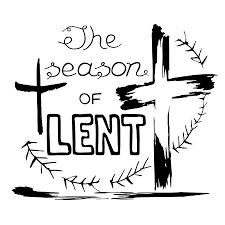 Christ Lutheran ChurchWeek at a GlanceMarch 19 - March 26Today, March 199:30am        Worship -In Person & Live Streamed10:45am      Lenten Soup Lunch and Devotion11:30am      Baptism and Holy Communion Class (Sanctuary)Monday, March 20No Events PlannedTuesday, March 219:00am         Cover G’sWednesday, March 229:45am         Bible Study (Zoom format)4:00pm         Watercolor Class (Social Hall)6:30pm         Bible Study (Adult Lounge)Thursday, March 236:00pm         OA Book Club6:00pm         Guide Dogs of America Puppy Class7:00pm         Choir Rehearsal Friday, March 24No Events ScheduledSaturday,  March 25No Events ScheduledSunday  March 269:30am         Worship-In Person & Live Streamed 10:45am       Lenten Soup Lunch and Devotion11:30am       Holy Communion and Baptism Class (Sanctuary)There will be no altar flowers during Lent.  Please look at the flower chart for available dates after Easter Sunday.  You may also like to sponsor easter Sunday flowers in the memory or in honor of someone.  See the pink bulletin insert.The March giving focus for Church in Society is COA Dinner. Christian Outreach in Action  is allowing us to get back in to the kitchen to prepare and serve the dinner on the 5th Wednesday of the month.  Please watch for signup sheets to choose which food items you can contribute.We will be serving a Lenten soup lunch again this morning after worship. Please come to the social hall after worship; we’ll serve you soup from the counter and you can join a table to eat, fellowship and discuss the questions for the day.Baptism and Holy Communion Class is being held this morning at 11:30 am  in the Sanctuary.  Please grab your soup, dessert and come on over.This morning’s worship assistants:Assisting Minister: Mike Maricle Reader: Matthew TimneyCommunion Assistants: Claudia Fitzpatrick, Matt Green, Bryce Bonilla-HaennGreeter: Doug HoldhusenAltar Guild: Claudia Fitzpatrick and Laura InnesUshers: Steve and Shannon Howard, Jeff Rodrigues Soup Chefs: Jeanne Peterson and the CongregationDesserts: Church CongregationThank you all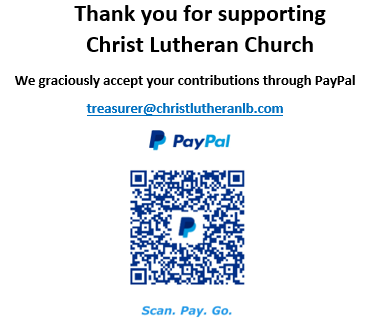 The Healing Power of the Holy SpiritWe pray for:Members at Home or in Care Centers: Justin Bartlow, Laurie Ennen, Ione Marchael, Sydney Nichols, Don Westerhoff, and Frances Willms.  Those struggling with illness or other concerns: Robin Black, Don Darnauer, Judy Haenn, Daniel Howard,  Karen Koch, Bary & Janice Schlieder, Kurt Weisel, Gary & Linda Zimmerman.*Family & Friends: Michael, Noah,  Marylyn, Terry, Cheryl,  Lois Brown, Zach Burkard,  Byron, John Caldwell, Scott Carr,  Charlie and David Corm, Mary Croes, Glenn Darnauer,  Tamara Fitzgerald, Brechin Flournoy, Alberta Gray, Cindy Gray, Helen Hagen, Evie Holdhusen, Kylie & Crystal Huber, Sharon and Keith Johnson, Doris Jung, Jeff and Cindy, Barb Korsmo, Katrina Lahr,  Sue Lance,  Paula Pettit, Kristina & Scott Randolph, Emily Renton, Cindy, Mary Kathryn Rivera,  JR Rose, Vicki Thompson,  Jessica, and Jenny West. Those Who Mourn: We pray for Ruth and Lowell Benner and their family in the death of Ruth’s mother, Helen Horner. We have prayed  for Helen throughout the last several years and we continue to ask that the Lord bless her soul and the hearts of her friends and family.*Names are included on the prayer list for 30 days unless specific requests are made    through the office.We also pray for the ongoing work of: + Christ Lutheran’s Pastoral Call Committee + Linda Gawthorne among the Kogi people of Colombia  + First responders who provide safety, security, and care + Those serving in our nation's military, especially: Samuel Brown, Ryan Dorris,      Morgan Llewellyn, Johnny Luna, Jim Reeder, Steven, Brina and Michael Navarro. Please provide us with  names of  those you wouldlike to include in these prayers. + Christ Lutheran Preschool, our Lutheran universities and seminaries       and all schools of our church.